АДИСТИН ПАСПОРТУ                                                                  Идентификациясы   Билими1. Аталышы  Бишкек гуманитардык университети, Түркология факультети  ЖОЖду бүтүргөн жылы:  2000-2005-ж. Мамлекети:  Кыргыз Республикасы2. Аспирантуранын түрү(к/c) күндүзгү бөлүм ЖОЖ (уюм) К.Карасаев атындагы Бишкек гуманитардык университетиБүтүргөн жылы: 2010-ж.Мамлекети:  Кыргыз Республикасы3. Докторантуранын түрү (к/c) сырттан окуу ЖОЖ (уюм)Бүтүргөн жылы Мамлекети:  Кыргыз РеспубликасыИштеген жери1. Мамлекети:  Кыргыз  Республикасы2. Облусу:   Чүй облусу, Бишкек шаары3. Уюм :  И.Арабаев атындагы Кыргыз мамлекеттик университети4. Кызмат орду: И.Арабаев атындагы Кыргыз мамлекеттик университетинин Адам ресурстары башкармалыгынын начальниги Окумуштуулук даражасынын бар экендигиОкумуштуулук даражасы (К ) ____________________________________Илим тармагы _________________________________________________________ Адистигинин шифры (илимий кызматкерлердин номенклатурасы боюнча) ________ Даража берилген датасы ______________Окумуштуулук наамынын бар экендиги1. Окумуштуулук наамы (доцент/ уик) - Адистиги Наам ыйгарылган  датасы-Академиялык наамынын бар экендигиНаамы _____________ Академия ______________ Наамы _____________ Академия ______________Илимий жыйынтыктары (бардыгы)Илимий эмгектердин саны 9Монографиясы _____Окуу-методикасы  3Илимий эмгектери:Негизгилери: илимий адистигинин шифры 13.00.01 жалпы педагогика, педагогиканын тарыхы жана билим берүүнүн тарыхы Адабият сабагында көркөм тексттер менен иш алып баруу// “Ааламдашуу процесстеринин шартында билим берүү системасын модернизациялоо” аттуу эл аралык илимий-практикалык конференция, май, 2019-ж.Саякбай Каралаевдин вариантында сырттан кирген сөздөрдүн колдонулушу// Национальная академия наук Кыргызской Республики Институт языка и литературы им.Ч.Айтматова «Манас»: Саякбай энциклопедиясы//А.Акматалиевдин редакциясы астында. – Б.: Принт Экспресс, 2016,  954-956-б.Чыгаан педагогдун ишмердүүлүгүн улай// Материалы научно-прак. конференции «Актуальные проблемы современной науки, образования и воспитания», КГУ им.И.Арабаева, Вестник, Б.: 2014, 27-28-б.Кинесикалык тил жана аны колдонуу шарттары// Материалы научно-прак. конференции «Актуальные проблемы современной науки, образования и воспитания», КГУ им.И.Арабаева, Вестник, Б.: 2014, 409-411-б.Көркөм тексттерде вербалдык эмес каражаттардын колдонулушу жана алардын подтексттик маанилери// Материалы научно-практической конференции «Актуальные проблемы современной науки, образования и воспитания», КГУ им.И.Арабаева, Вестник, Б.: 2014, 411-414-б.Ч.Айтматовдун дил маектериндеги философиялык идеялар (Ч.Айтматов менен М.Шахановдун «Аскада калган аңчынын ыйы» дил маегинин мисалында)// Вестник КГУ им.И.Арабаева, Б.:2013, 314-319-б.“Манас” эпосунун рухий сабактары// Материалы международной научно-прак. конференции «Манасоведение сегодня: проблемы и перспективы», КГУ им.И.Арабаева, Вестник, Б.: 2009, 413-415-б.Кыргыз тилинин практикалык курсу (окуу-методикалык колдонмо). Бишкек, 2023.Окуу-диалектологиялык практика// Жогорку окуу жайдын кыргыз филологиясы адистигинде сырттан окуган студенттер үчүн методикалык колдонмо, Б.: 2011.Студенттик илимий иштерди жазуунун ыкмалары (колдонмо). Студенттерге илимий иштерди жазууда пайд. көмөкчү колдонмо. Б.: 2010.Кеңештин курамына киргизилишине мүмкүн болгон адистиги (шифры)1. Негизги: 2. Чектеш адистиги:3. Кошумча адистиги:Толтурулган датасы: 21-сентябрь 2023-жылКолу    Н.Ж.Садыкова                        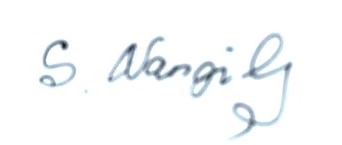 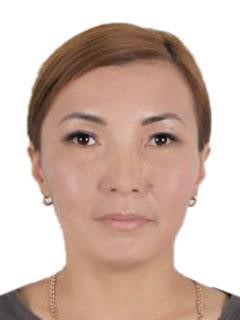 1. Фамилиясы: Садыкова 2. Аты: Наргиля3. Атасынын аты: Жанышевна4. Жынысы: аял5. Туулган жылы: 30. 12. 1982-ж.    6. Туулган жери:  Токмок шаары, Чүй облусу                                                                    7. Улуту: кыргыз8. Жарандыгы:   Кыргыз  Республикасы